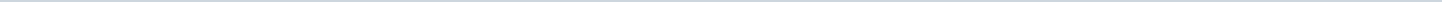 Index (1 onderwerp)1 01 Artikel 43 vragen GL inzake een vuurwerkonderzoek01 Artikel 43 vragen GL inzake een vuurwerkonderzoekAanvullende informatieMetadataDocumenten (2)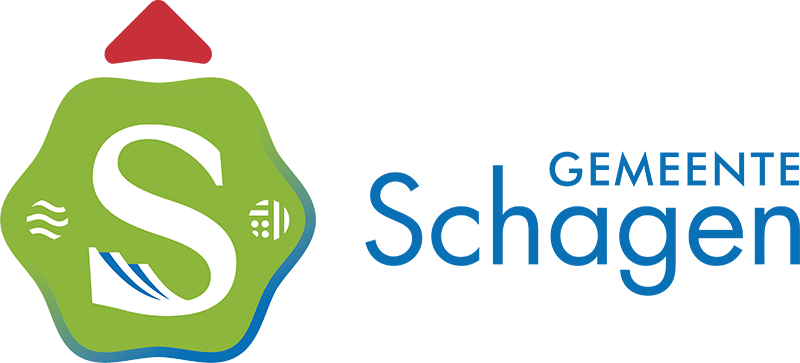 Gemeente SchagenAangemaakt op:Gemeente Schagen29-03-2024 06:18Artikel 43 vragenPeriode: 2024Datum vraag05-01-2023Betrokken partijenGroenLinksDatum afdoening31-01-2023Laatst gewijzigd31-01-2023 16:53ZichtbaarheidOpenbaarStatusAfgehandeld#Naam van documentPub. datumInfo1.Artikel 43 vragen GL inzake een vuurwerkonderzoek05-01-2023PDF,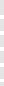 111,55 KB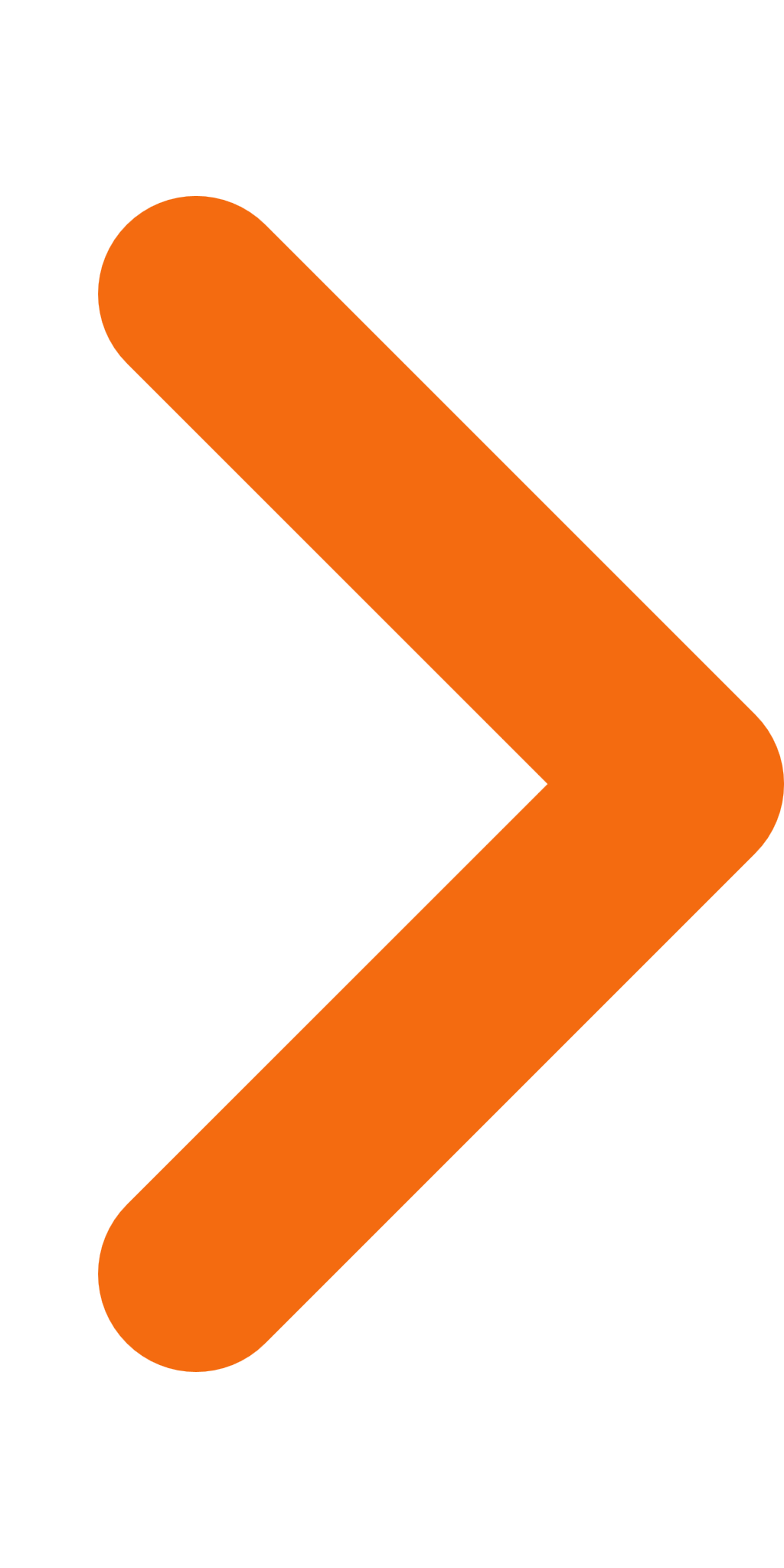 2.Beantwoording artikel 43 vragen GL inzake een vuurwerkonderzoek31-01-2023PDF,91,48 KB